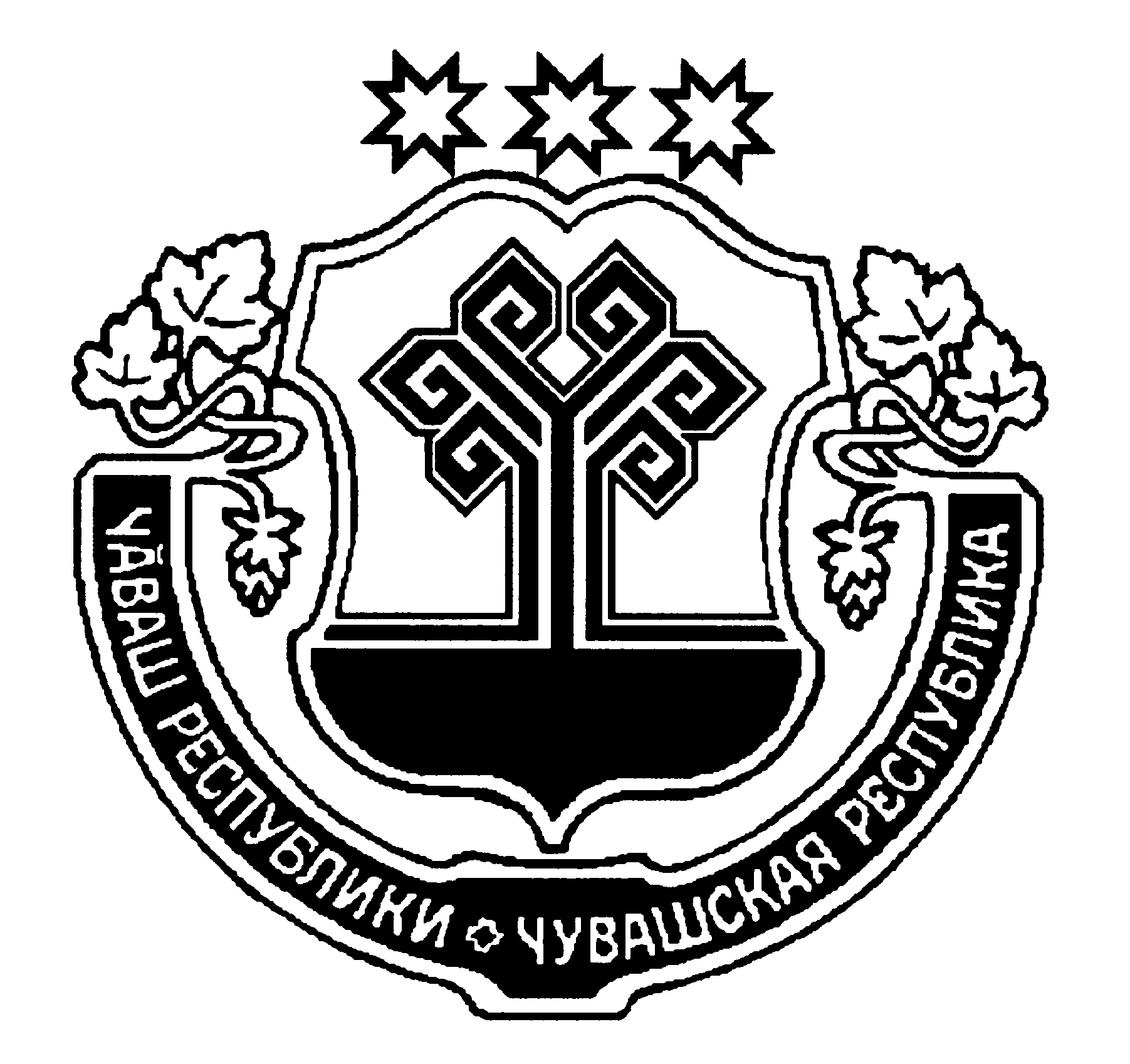 О внесении изменений в постановление администрации Цивильского  городского поселения № 32 от 15.02.2019 г. «Об определении границ прилегающих территорий к организациям и (или) объектам, на которых не допускается розничная продажа алкогольной продукции на территории Цивильского городского поселения»	В соответствии с п. 2 и п. 4 ст. 16 Федерального закона от 22.11.1995 г. № 171-ФЗ «О государственном регулировании производства и оборота этилового спирта, алкогольной и спиртосодержащей продукции и об ограничении потребления (распития) алкогольной продукции», постановлением Правительства Российской Федерации от 27.11.2012 г. № 1425 «Об определении органами государственной власти субъектов Российской Федерации мест массового скопления граждан и мест нахождения источников повышенной опасности, в которых не допускается розничная продажа алкогольной продукции, а также определении органами местного самоуправления границ прилегающих территорий, на которых не допускается розничная продажа алкогольной продукции» администрация Цивильского городского поселенияПОСТАНОВЛЯЕТ:Внести в постановление администрации Цивильского  городского поселения № 32 от 15.02.2019 г. «Об определении границ прилегающих территорий к организациям и (или) объектам, на которых не допускается розничная продажа алкогольной продукции на территории Цивильского городского поселения» (далее – Постановление) следующие изменения:1.1. приложение № 1 к Постановлению изложить согласно приложению № 1 к настоящему постановлению;1.2. приложение № 2 к Постановлению изложить согласно приложению № 2 к настоящему постановлению.2. Настоящее постановление вступает в силу после его официального опубликования (обнародования).И.о. главы администрацииЦивильского городского поселения	                                                         А.Г. КондратьевПриложение № 1к постановлению администрацииЦивильского городского поселенияот 24.08.2020 г. № 175Перечень организаций и объектов, на прилегающих территориях к которым не допускается розничная продажа алкогольной продукции на территории Цивильского городского поселенияПриложение № 2к постановлению администрацииЦивильского городского поселенияот 24.08.2020 г. № 175СХЕМЫграниц прилегающих территорий к организациям и (или) объектам, на которых не допускается розничная продажа алкогольной продукции(по каждому объекту, указанному в приложении № 1 к постановлению)Схема МБДОУ «Детский сад № 1 «Солнышко» г. Цивильск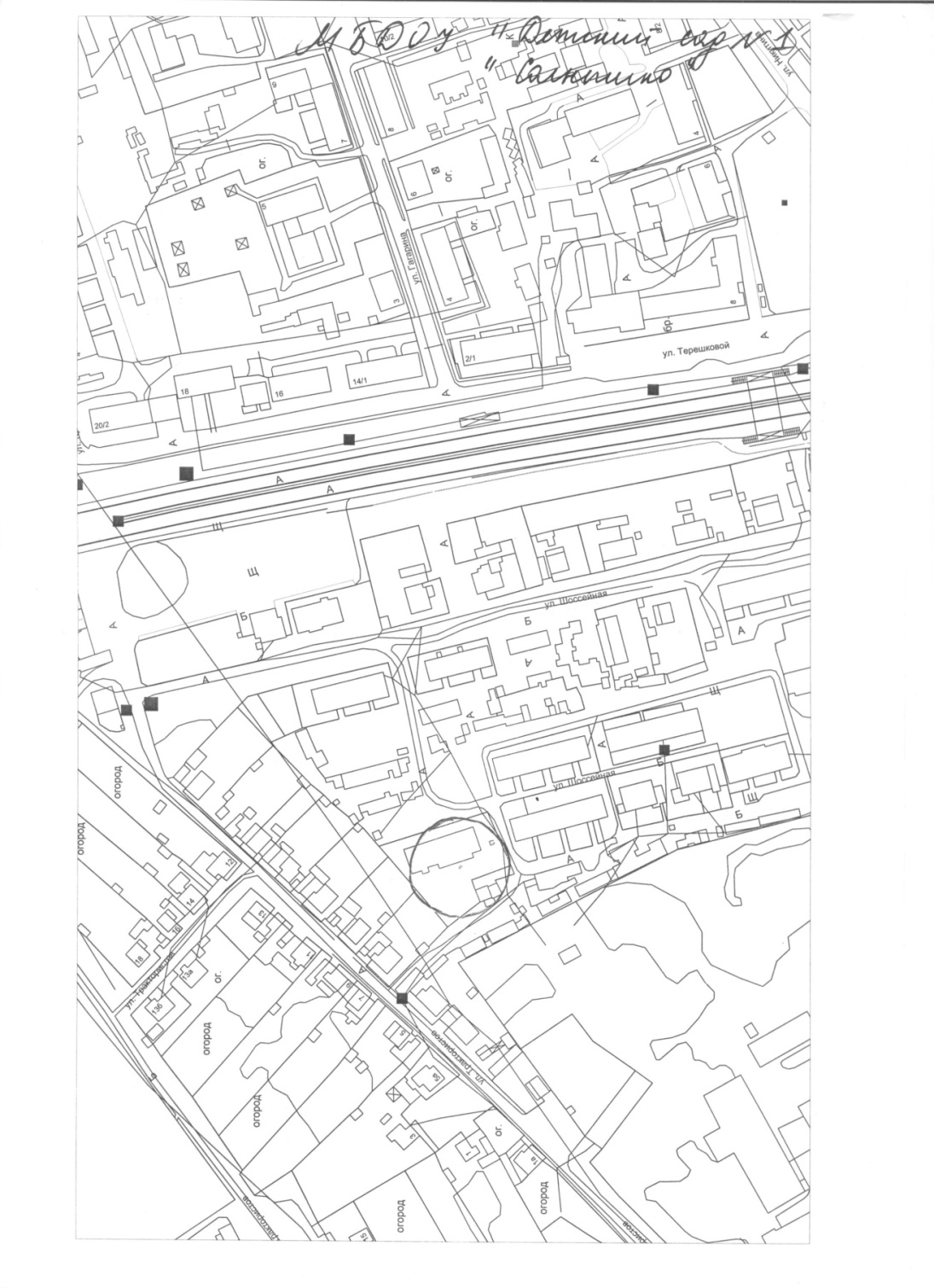 Схема МБДОУ «Детский сад № 2 «Палан» г. Цивильск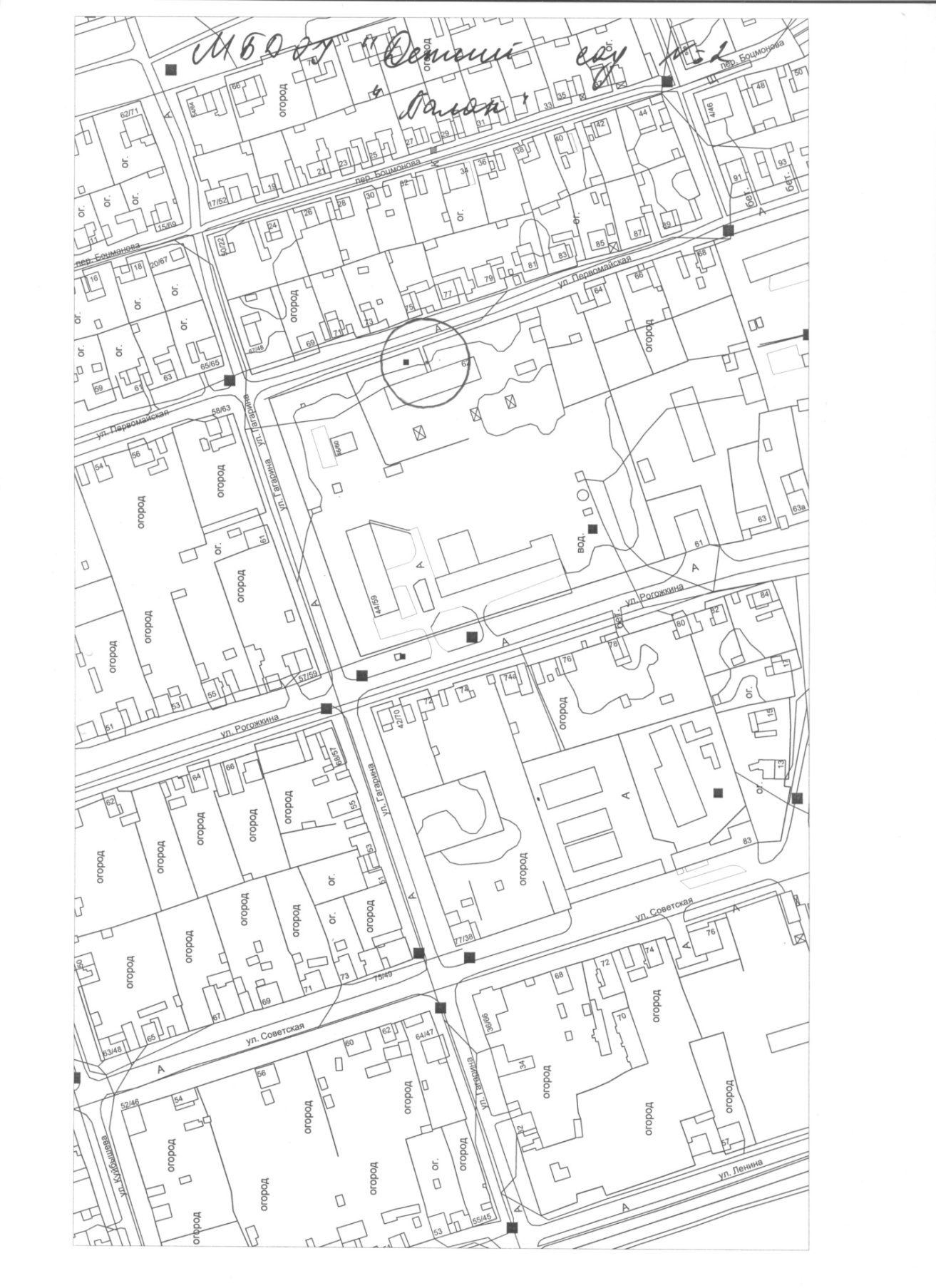 Схема МБДОУ «Детский сад № 3 «Родничок» г. Цивильск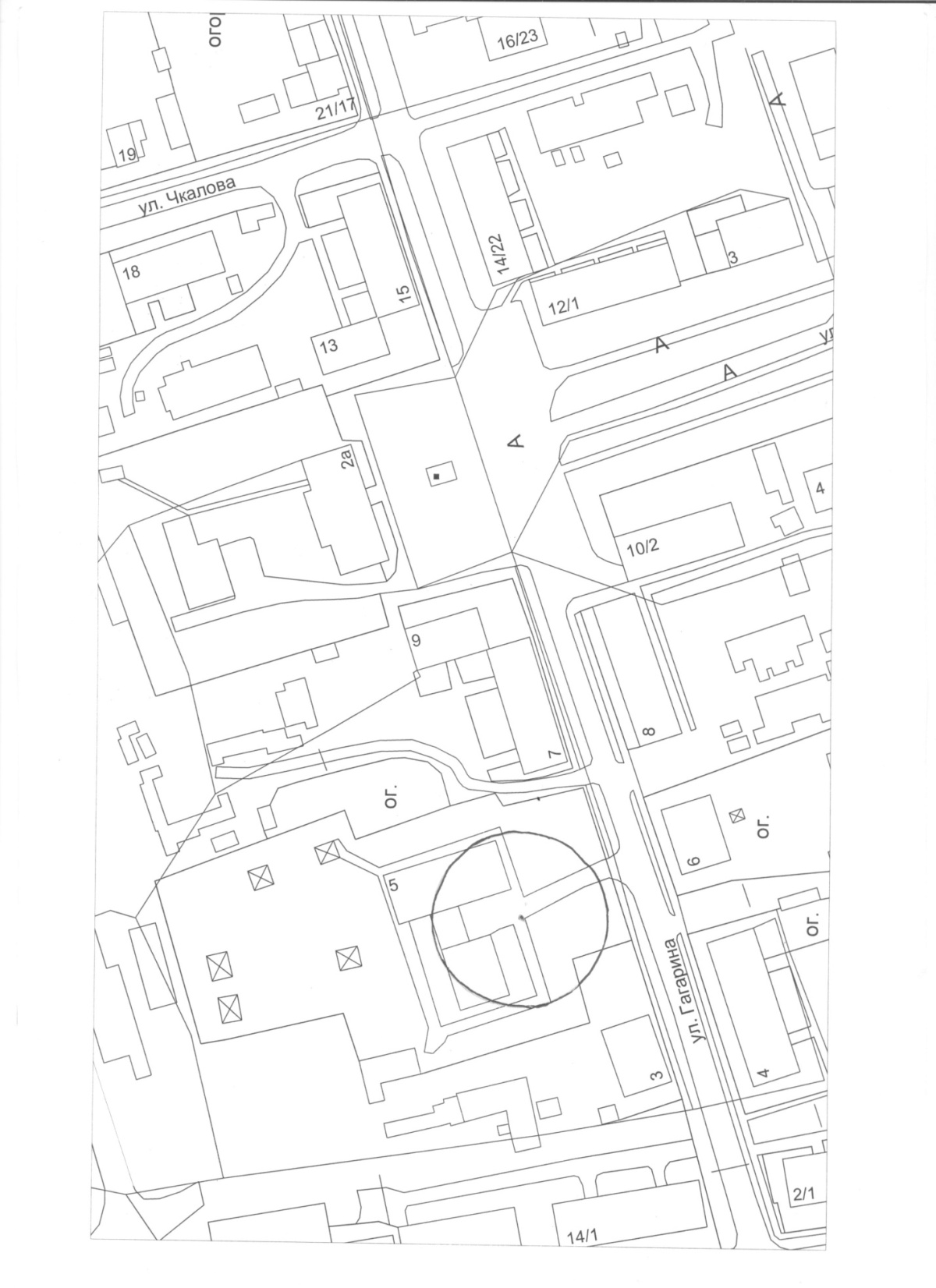 Схема МБДОУ «Детский сад № 4 «Росинка» г. Цивильск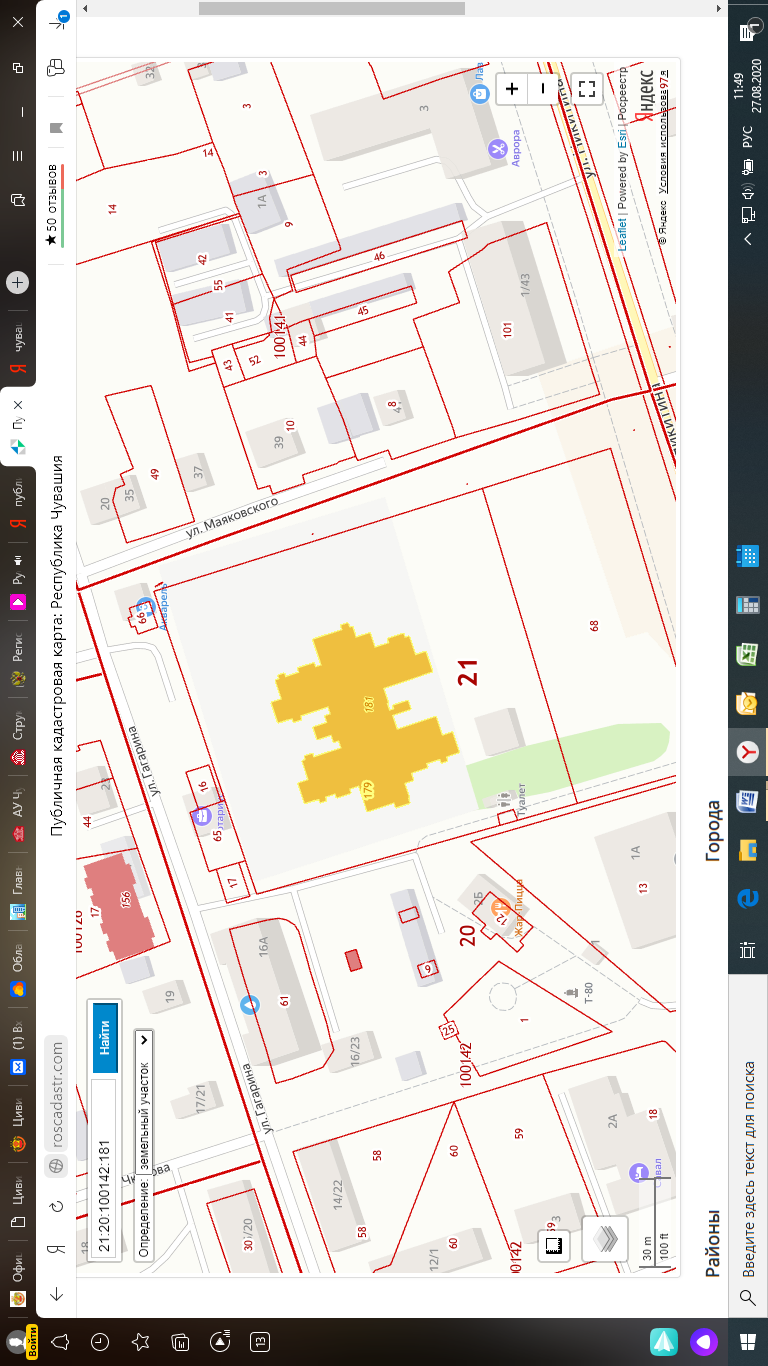 Схема МБДОУ «Детский сад № 5 «Радуга» г. Цивильск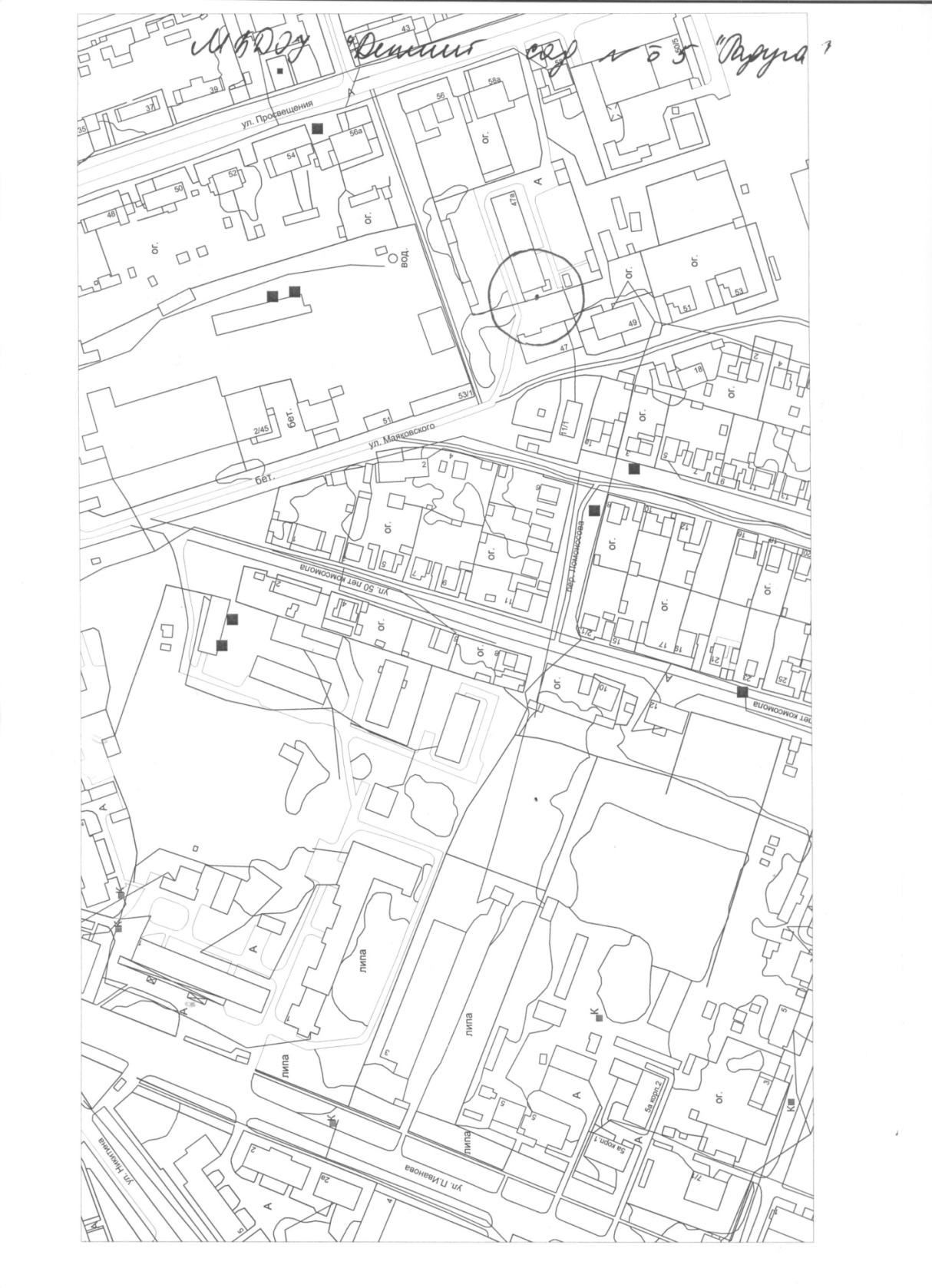 Схема МБДОУ «Детский сад № 6 «Сказка» г. Цивильск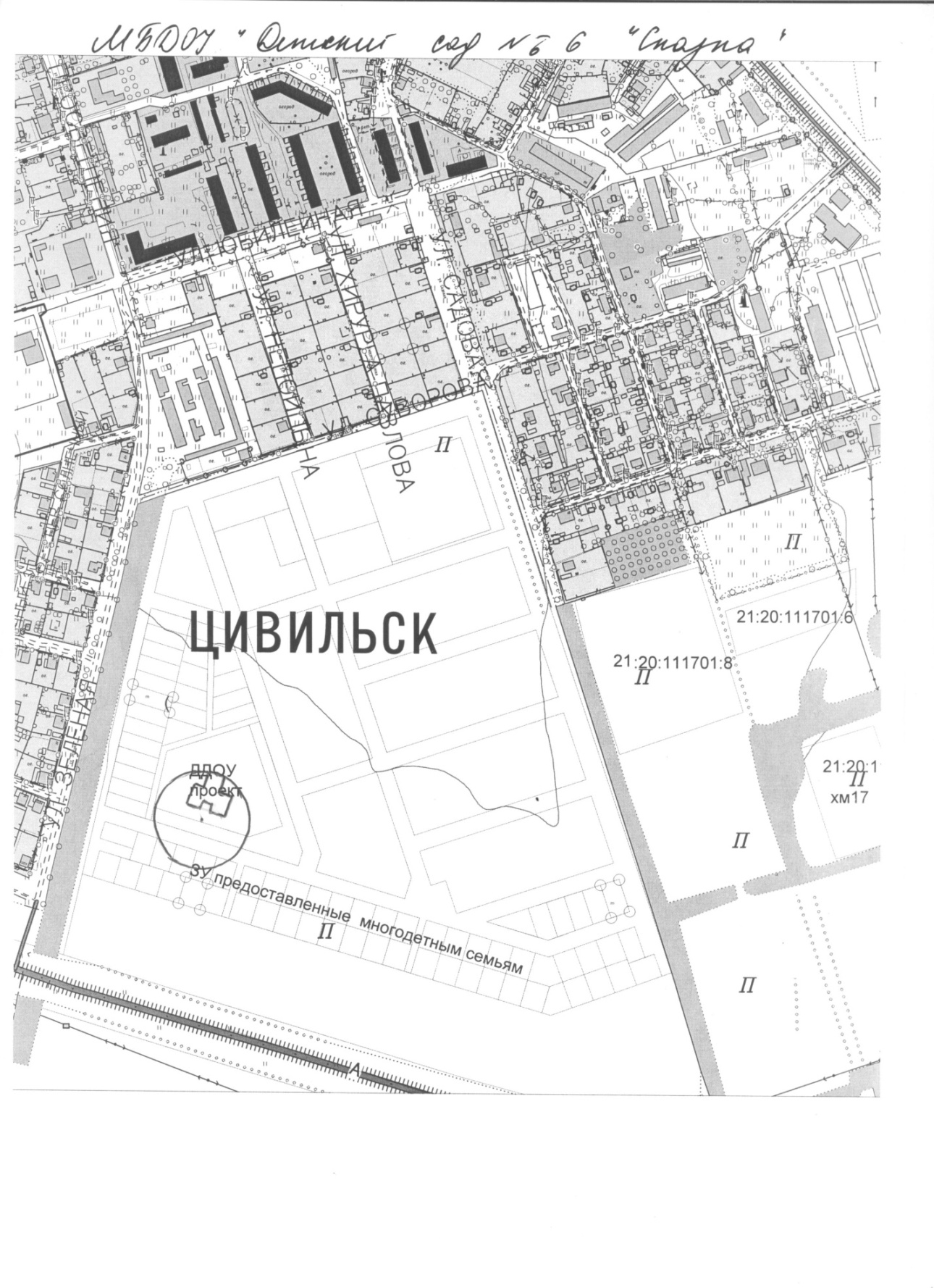 Схема МБДОУ «Детский сад № 7 «Солнечный город» г. Цивильск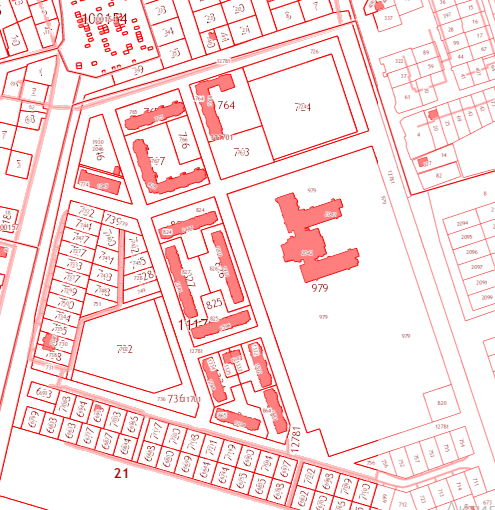 Схема МБОУ «Цивильская СОШ № 1 им М.В. Силантьева» г. ЦивильскСхема МБОУ «Цивильская СОШ № 2» г. Цивильск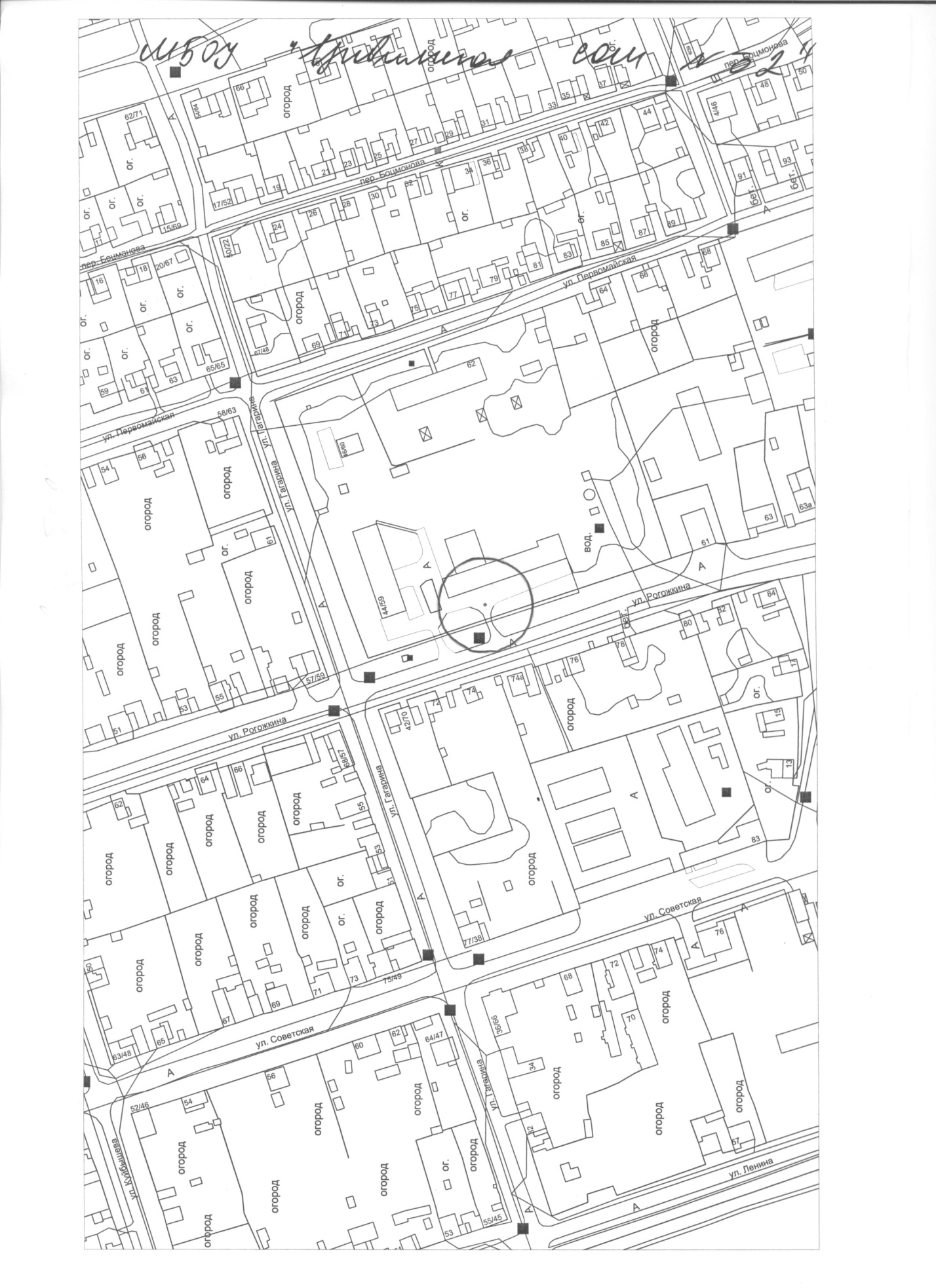 Схема КС(К)ОУ «Цивильская специальная (коррекционная)общеобразовательная школа-интернат № 1»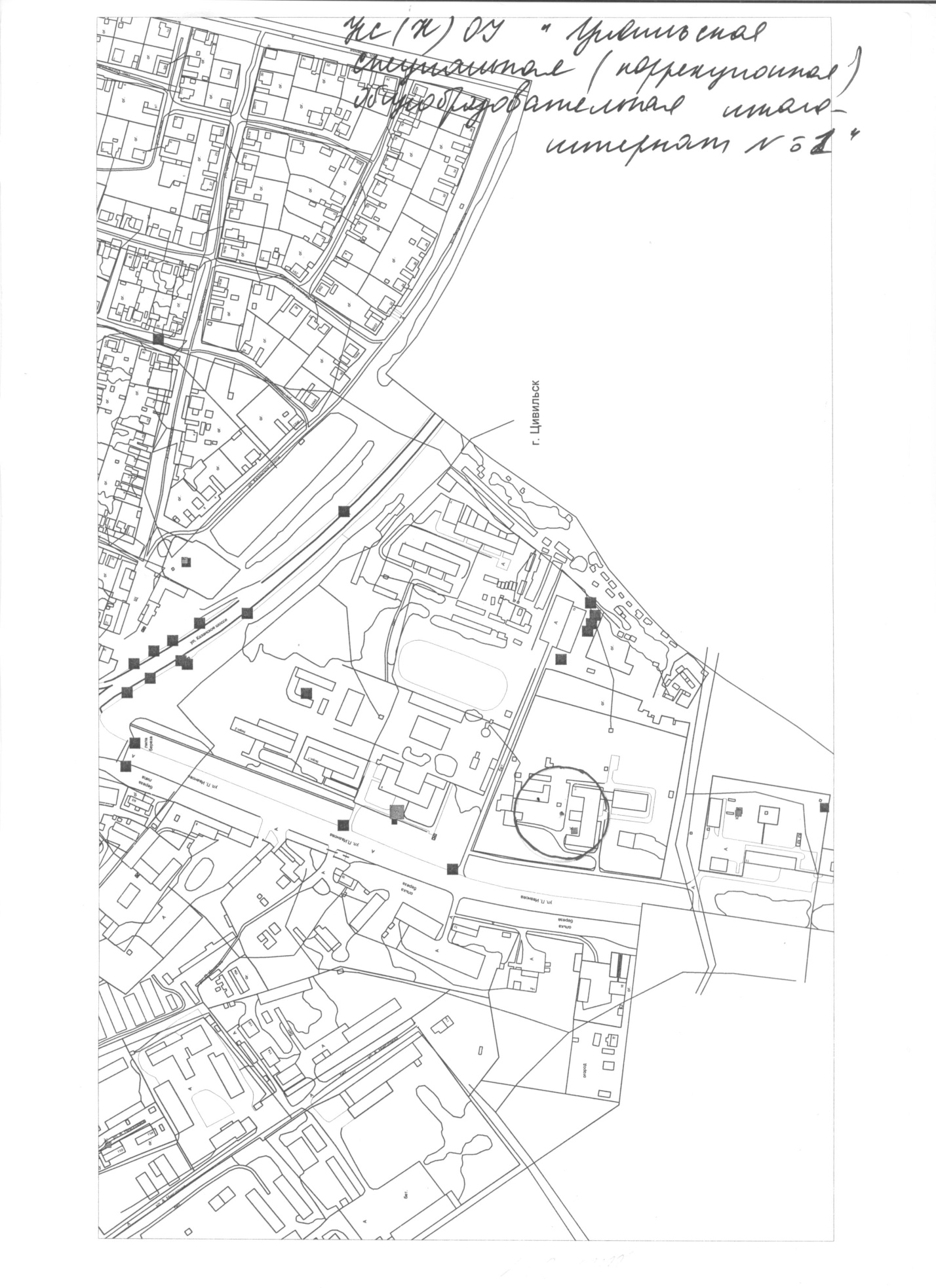 Схема РГОУ «Цивильская специальная (коррекционная)общеобразовательная школа-интернат № 2»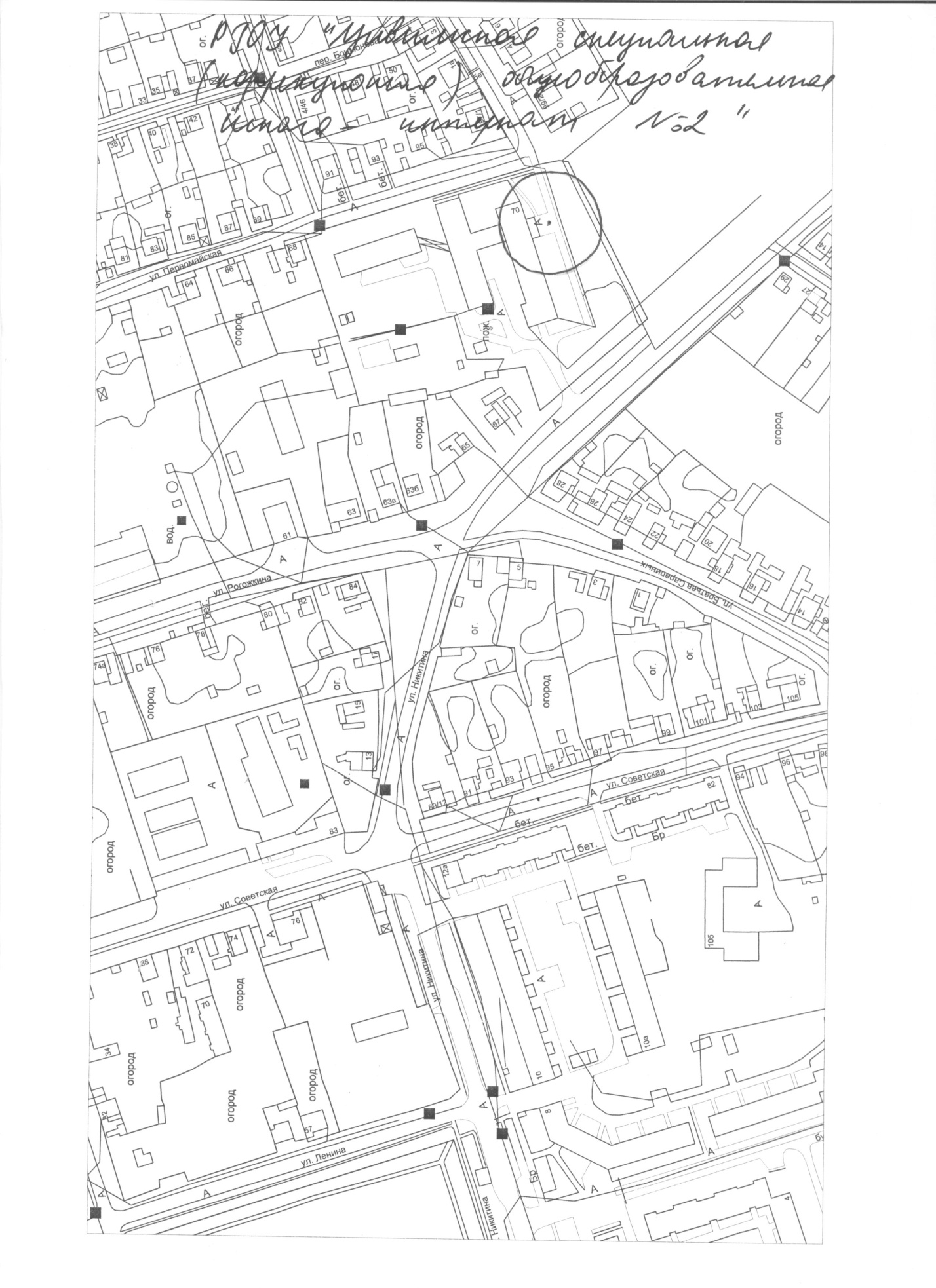 Схема РГОУ СПО «ЦАТТ»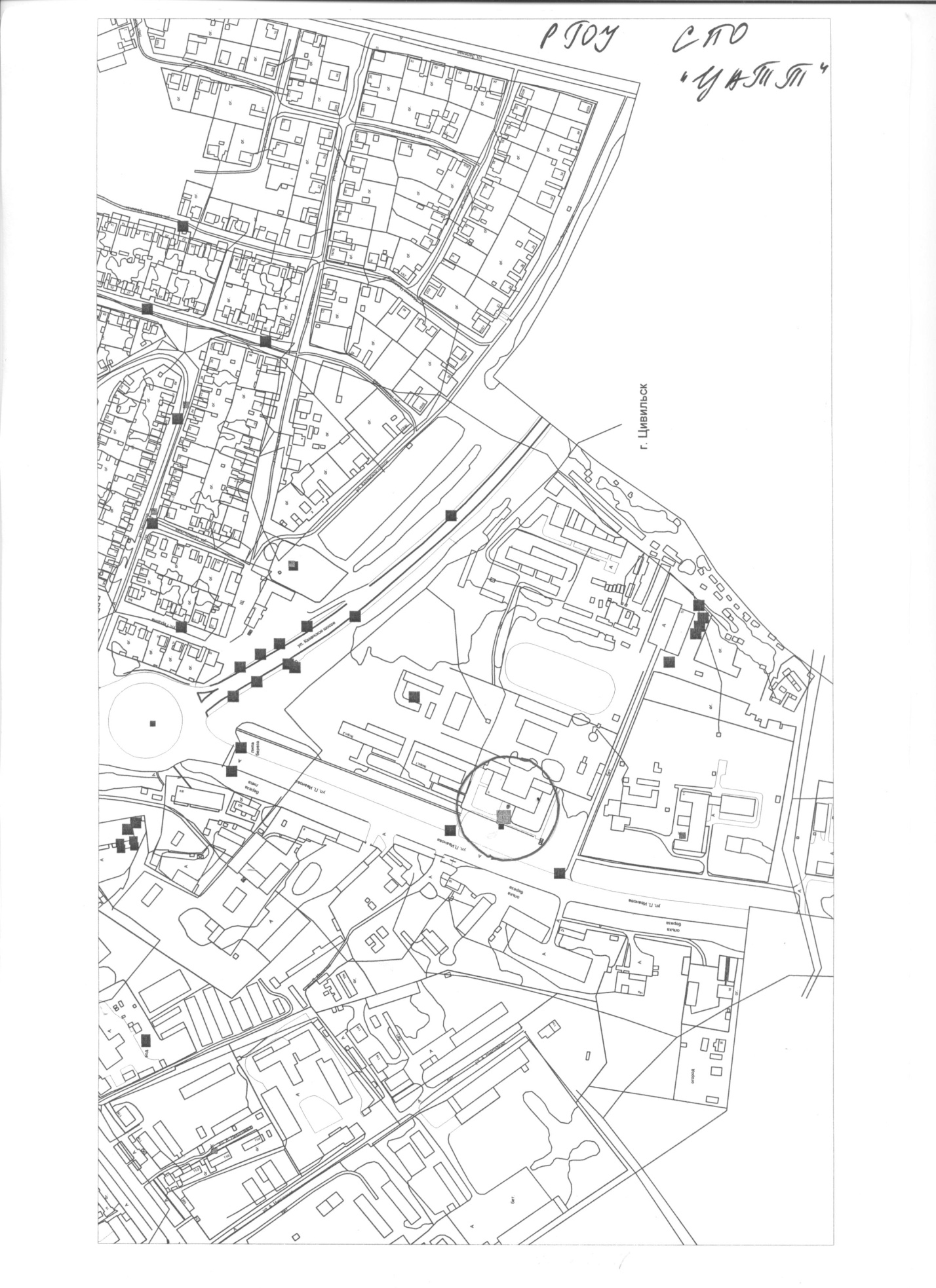 Схема РГОУ СПО «ЦАТТ»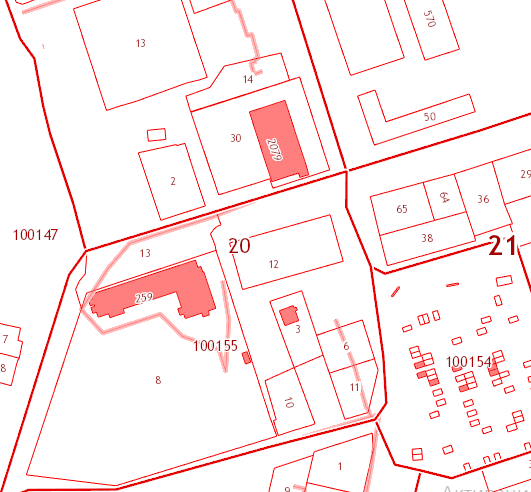 Схема МОУ дополнительного образования детей «ЦДШИ»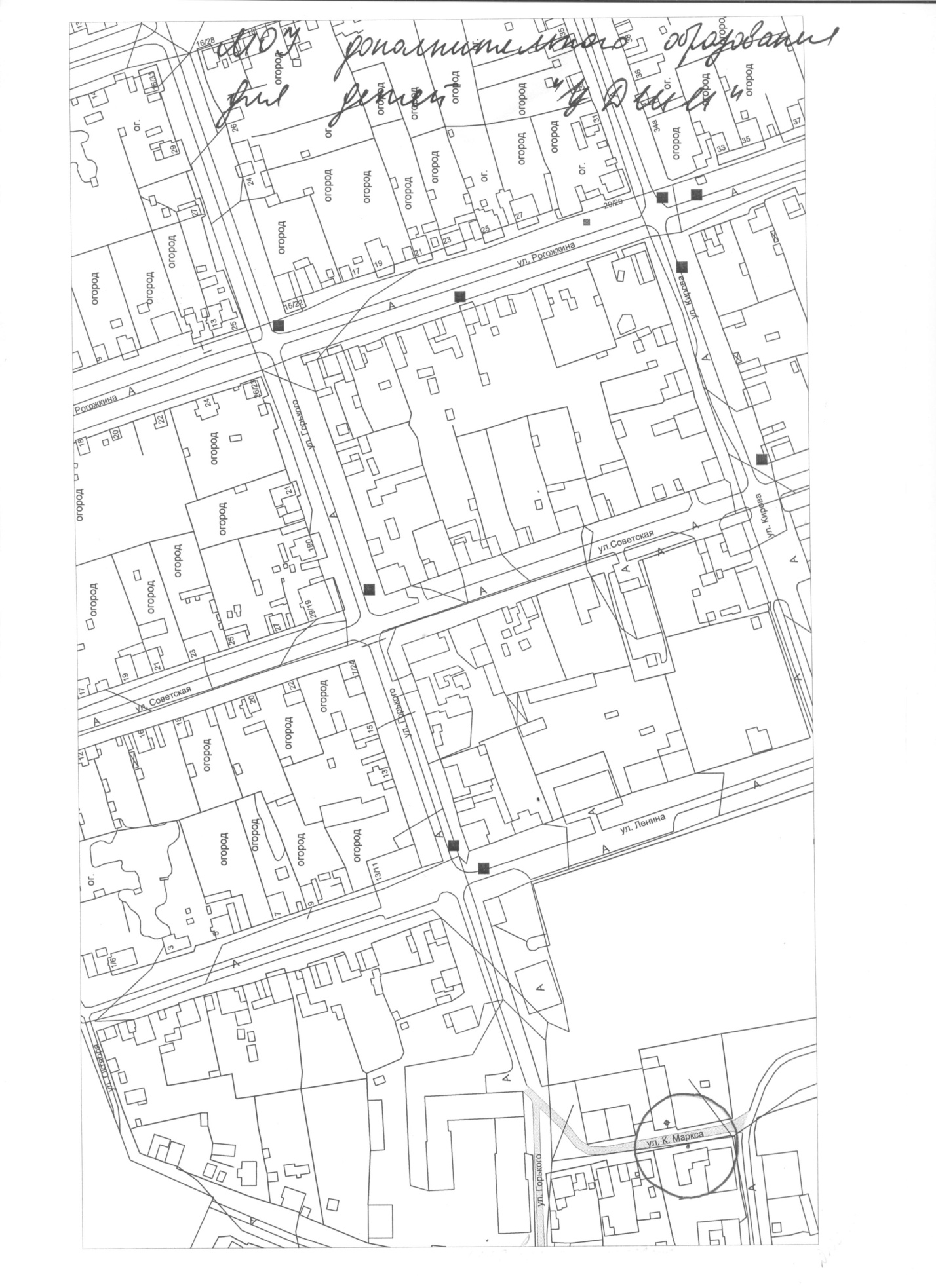 Схема Цивильская городская детская библиотека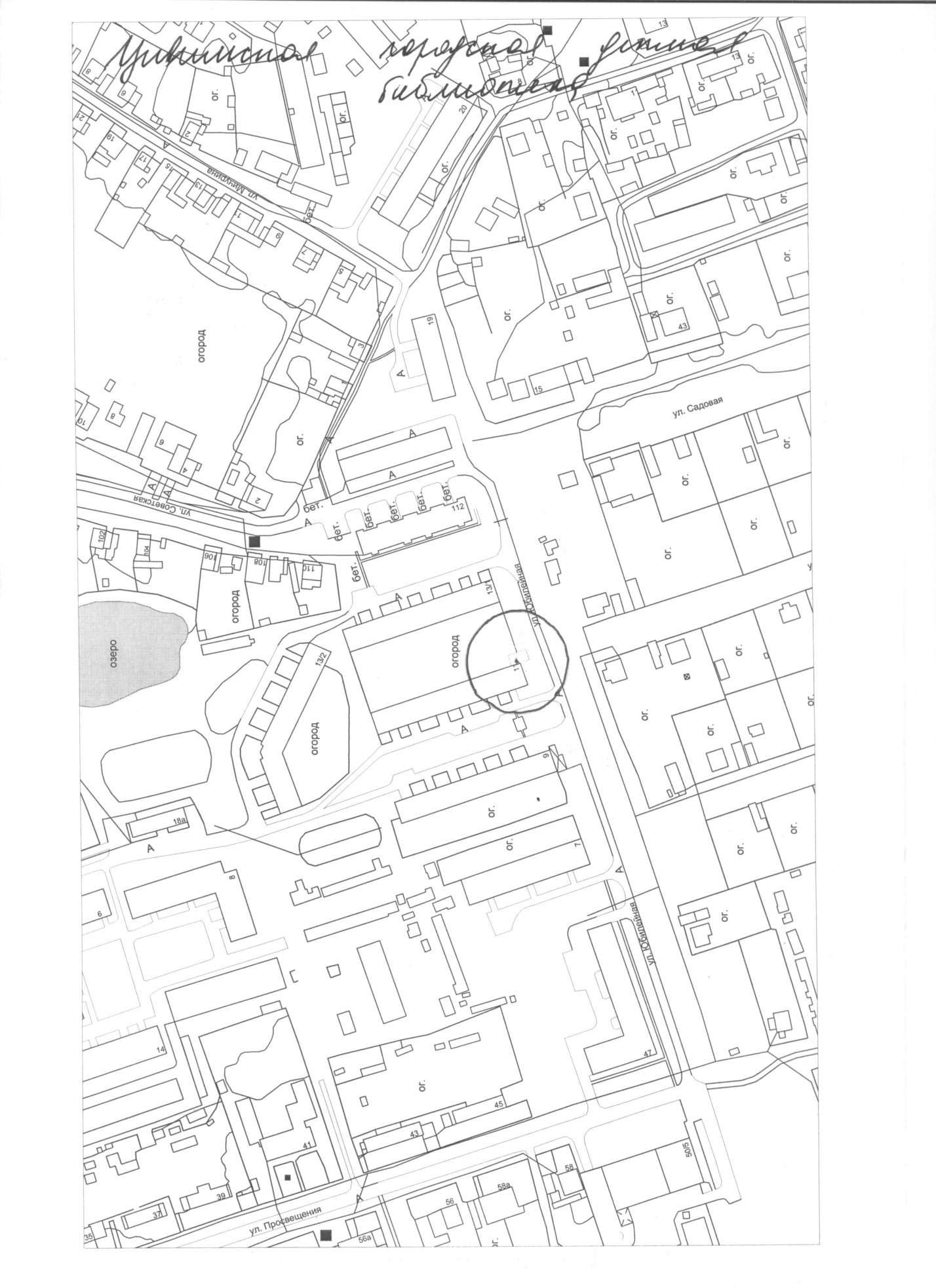 Схема МУЗ «Цивильская ЦРБ»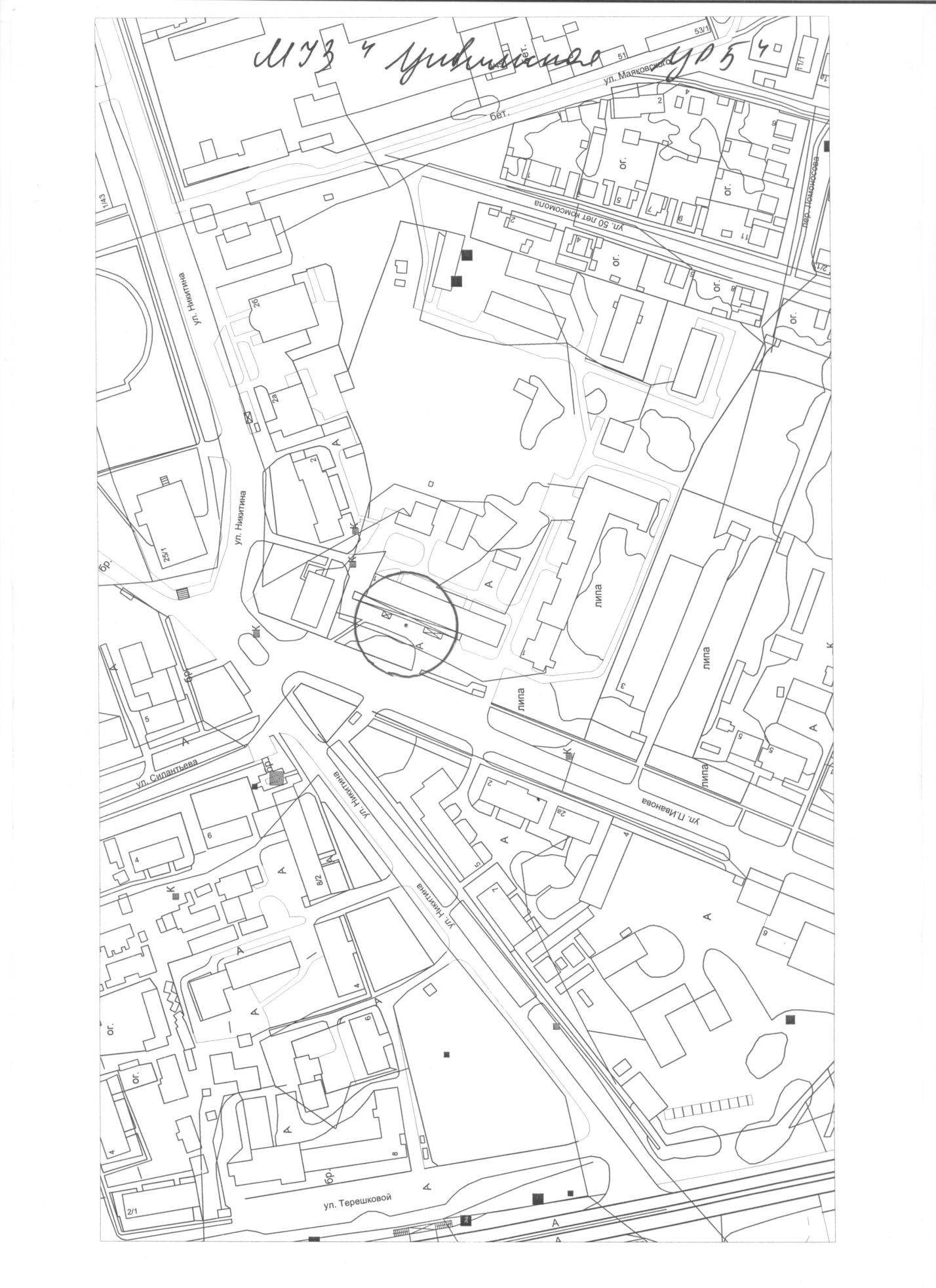 Схема АУ ДОД ДЮСШ «Асамат»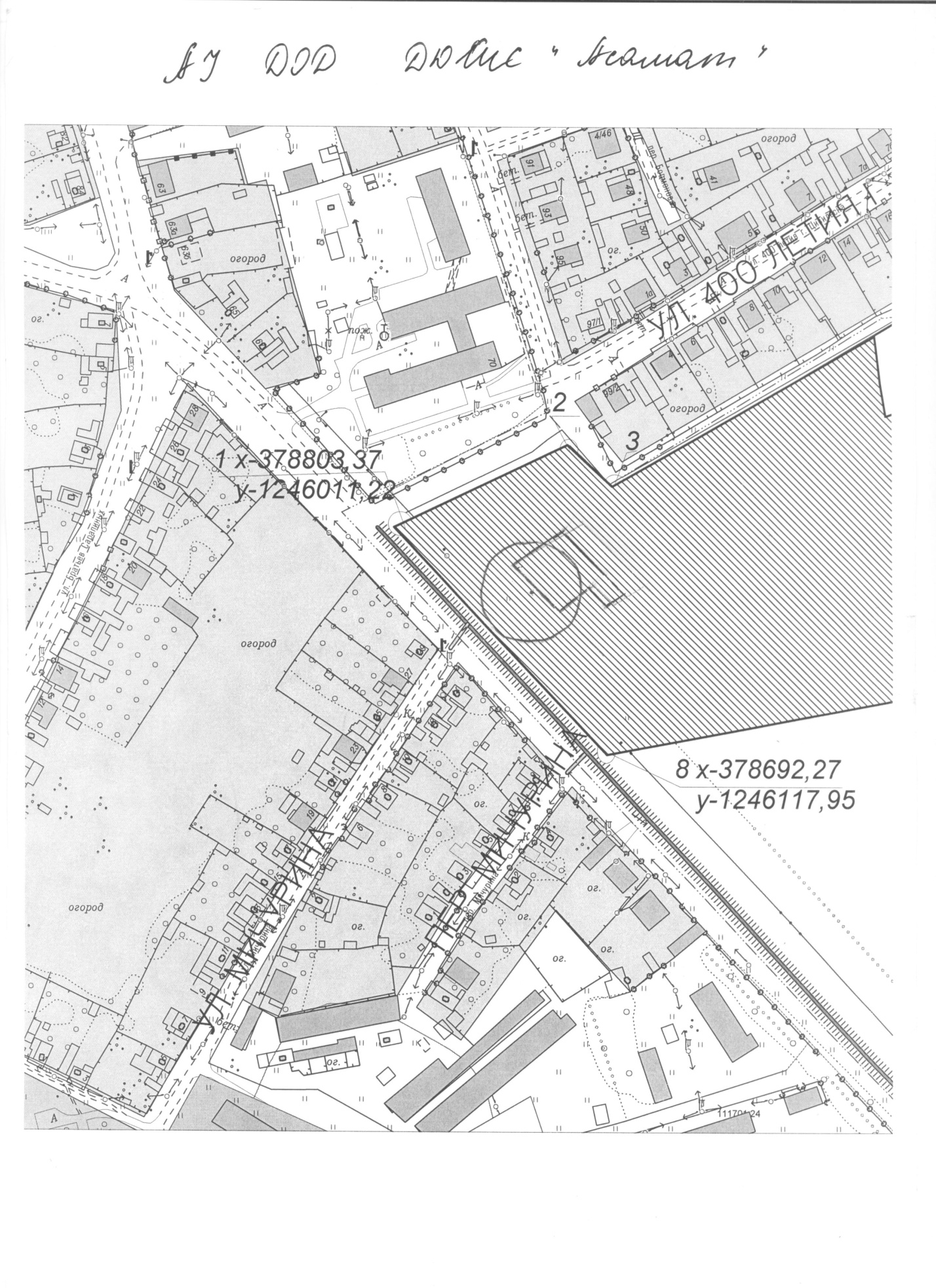 ЧАВАШ РЕСПУБЛИКИÇĚРПУ РАЙОНЕЧУВАШСКАЯ РЕСПУБЛИКАЦИВИЛЬСКИЙ РАЙОН ÇĚРПУ ХУЛИ            ПОСЕЛЕНИЙĚН АДМИНИСТРАЦИЙЕЙЫШĂНУ2020 Ç çурла 24- мĕшĕ 175 №     Çĕрпу хулиАДМИНИСТРАЦИЯЦИВИЛЬСКОГО  ГОРОДСКОГО ПОСЕЛЕНИЯ ПОСТАНОВЛЕНИЕ24 августа 2020 г. № 175город ЦивильскNп/пНаименование учреждения, организацииАдрес местонахождения                                                      Детские организации                                                      Детские организации                                                      Детские организации1.МБДОУ  «Детский сад № 1 «Солнышко»г. Цивильск, ул. Шоссейная, д .142.МБДОУ «Детский сад № 2 «Палан»г. Цивильск,                        ул. Первомайская, д. 623.МБДОУ «Детский сад № 3 «Родничок»г. Цивильск, ул. Гагарина,  д. 54.МБДОУ «Детский сад № 4 «Росинка»г. Цивильск,                        ул. Маяковского, д. 395.МБДОУ «Детский сад № 5 «Радуга»г. Цивильск,                        ул. Маяковского, д. 47 а6.МБДОУ «Детский сад № 6 «Сказка»г. Цивильск, ул. Садовая,    д. 167.МБДОУ «Детский сад № 7 «Солнечный город»г. Цивильск, ул. Зеленая,     д. 27 А Образовательные организацииОбразовательные организацииОбразовательные организации1.МБОУ  «Цивильская СОШ №1 им. М.В. Силантьева»г. Цивильск, ул. Садовая,    д. 182.МБОУ  «Цивильская СОШ №2»г. Цивильск,                    ул. Рогожкина, д. 593.КС(К)ОУ «Цивильская специальная (коррекционная) общеобразовательная школа – интернат №1»г. Цивильск,                    ул. П.Иванова, д. 9 «а»4.РГОУ «Цивильская специальная (коррекционная) общеобразовательная школа – интернат №2»г. Цивильск,                        ул. Первомайская, д. 705.РГОУ СПО «ЦАТТ»г. Цивильск,                    ул. П.Иванова, д. 9; г. Цивильск,                    ул. Юбилейная, д. 2/16.МОУ дополнительного образования детей «ЦДШИ»г. Цивильск,                    ул. К.Маркса, д. 147.Цивильская городская детская библиотекаг. Цивильск,                    ул. Юбилейная д. 11Объекты здравоохраненияОбъекты здравоохраненияОбъекты здравоохранения1.МУЗ «Цивильская ЦРБ»г. Цивильск,                     ул. П.Иванова, д. 1                                                          Объекты  спорта                                                         Объекты  спорта                                                         Объекты  спорта1. АУ ДОД ДЮСШ «Асамат»г. Цивильск,                    ул. Первомайская, д. 72